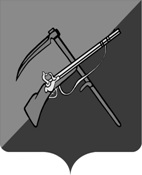 АДМИНИСТРАЦИЯТИМСКОГО РАЙОНА КУРСКОЙ ОБЛАСТИПОСТАНОВЛЕНИЕот 30 мая 2019 № 379307060, Курская область, пос. ТимОб организации системы внутреннего обеспечения соответствия требованиям антимонопольного законодательства в Администрации Тимского района Курской областиВ целях реализации Указа Президента Российской Федерации от 21.12.2017 № 618 «Об основных направлениях государственной политики по развитию конкуренции», распоряжения Правительства Российской Федерации от 18.10.2018 № 2258-р «О методических рекомендациях по созданию и организации федеральными органами исполнительной власти системы внутреннего обеспечения соответствия требованиям антимонопольного законодательства» Администрация Тимского района Курской области ПОСТАНОВЛЯЕТ:Создать в Администрации Тимского района Курской области систему внутреннего обеспечения соответствия требованиям антимонопольного законодательства (антимонопольный комплаенс) в соответствии с прилагаемым Положением об организации системы внутреннего обеспечения соответствия требованиям антимонопольного законодательства в Администрации Тимского района Курской области.Утвердить прилагаемое Положение  об организации системы внутреннего обеспечения соответствия требованиям антимонопольного законодательства в Администрации Тимского района Курской области.Контроль за исполнением постановления оставляю за собой.Постановление вступает в силу со дня его подписания.Глава Тимского районаКурской области                                                                               А. И. БулгаковПоложениеоб организации системы внутреннего обеспечения соответствия требованиям антимонопольного законодательства в  Администрации Тимского района Курской области1. Общие положения1.1. Настоящее Положение разработано во исполнение Указа Президента Российской Федерации от 21.12.2017 № 618 «Об основных направлениях государственной политики по развитию конкуренции», распоряжения Правительства Российской Федерации от 18.10.2018 № 2258-р «О методических рекомендациях по созданию и организации федеральными органами исполнительной власти системы внутреннего обеспечения соответствия требованиям антимонопольного законодательства» и определяет порядок внутреннего обеспечения соответствия требованиям антимонопольного законодательства в Администрации Тимского района Курской области (далее - антимонопольный комплаенс). 1.2. Термины и понятия, используемые в настоящем Положении, применяются в значениях, определенных антимонопольным законодательством Российской Федерации и иными нормативными правовыми актами о защите конкуренции.1.3. Целями антимонопольного комплаенса являются:-обеспечение соответствия деятельности  Администрации Тимского района Курской области требованиям антимонопольного законодательства;- профилактика и сокращение количества нарушений требований антимонопольного законодательства в деятельности Администрации Тимского района Курской области;- повышение уровня правовой культуры в Администрации Тимского района Курской области.1.4. Задачи антимонопольного комплаенса:- выявление рисков нарушений антимонопольного законодательства;- управление рисками нарушений антимонопольного законодательства;- контроль соответствия деятельности Администрации Тимского района Курской области требования антимонопольного законодательства;- оценка эффективности организации в Администрации Тимского района  Курской области антимонопольного комплаенса.1.5. Принципы антимонопольного комплаенса:-законность;-регулярность оценки рисков нарушения антимонопольного законодательства;-информационная открытость действующего в Администрации Тимского района Курской области антимонопольного комплаенса;-непрерывность анализа и функционирования антимонопольного комплаенса;- совершенствование антимонопольного комплаенса.  2. Организация антимонопольного комплаенса2.1. Общий контроль организации антимонопольного комплаенса и обеспечения его функционирования осуществляется Главой Тимского района  Курской области (далее - Глава), который:а) вводит в действие акт об антимонопольном комплаенсе, вносит в него изменения, а также принимает внутренние документы, регламентирующие реализацию антимонопольного комплаенса;б) применяет предусмотренные законодательством Российской Федерации меры ответственности, за нарушение муниципальными служащими  Администрации Тимского района Курской области правил антимонопольного комплаенса;в) рассматривает материалы, отчеты и результаты периодических оценок эффективности функционирования антимонопольного комплаенса и принимает меры, направленные на устранение выявленных недостатков;г) осуществляет контроль за устранением выявленных недостатков антимонопольного комплаенса;д) утверждает карту комплаенс - рисков Администрации Тимского района Курской области в срок не позднее 5февраля отчетного года;е) утверждает ключевые показатели эффективности антимонопольного комплаенса в срок не позднее 5 февраля отчетного года;ж) утверждает план мероприятий («дорожную карту») по снижению комплаенс – рисков нарушения антимонопольного законодательства Администрации Тимского района Курской области в срок не позднее 30 ноября года, предшествующего году, на который планируются мероприятия;з) подписывает доклад Администрации Тимского района Курской области об антимонопольном комплаенсе в срок не позднее 5февраля года, следующего за отчетным.3. Уполномоченный в Администрации Тимского района Курской области3. 1 Функции уполномоченного подразделения, связанные с организацией и функционированием антимонопольного комплаенса, распределяются между отделом организационной правовой и кадровой работы и отделом по экономике, муниципальным заказам и трудовым отношениям Администрации Тимского района Курской области.3. 2  К компетенции отдела организационной правовой и кадровой работы Администрации Тимского района Курской области относятся следующие функции уполномоченного подразделения:- подготовка и представление Главе Тимского района на утверждение проектов нормативных правовых актов об антимонопольном комплаенсе (внесение изменений в правовой акт об антимонопольном комплаенсе);- координация и методологическое обеспечение мероприятий антимонопольного комплаенса в Администрации Тимского района Курской области;- контроль за функционированием антимонопольного комплаенса в Администрации Тимского района Курской области;- выявление рисков нарушения антимонопольного законодательства в деятельности Администрации Тимского района Курской области;- инициирование мероприятий по минимизации рисков нарушения антимонопольного законодательства в Администрации Тимского района Курской области;- информирование должностных лиц Администрации Тимского района Курской области, в зоне ответственности которых имеются соответствующие антимонопольные риски, и Главу о выявленных рисках;- выявление конфликтов интересов в деятельности служащих отделов, разработка предложений по их исключению;- организация взаимодействия между структурными подразделениями Администрации Тимского района Курской области по вопросам реализации антимонопольного комплаенса в Администрации Тимского района Курской области;- взаимодействие с территориальным антимонопольным органом по вопросам организации и функционировании антимонопольного комплаенса в Администрации Тимского района Курской области. 3.3 К компетенции отдела по экономике, муниципальным заказам и трудовым отношениям Администрации Тимского района Курской области относятся следующие функции уполномоченного подразделения:- координация взаимодействия с Коллегиальным органом, а также функции по обеспечению работы Коллегиального органа.3.4 Функции Коллегиального органа, осуществляющего оценку эффективности организации и функционирования антимонопольного комплаенса возлагаются на Общественный совет при Главе Администрации Тимского района Курской области (далее – коллегиальный орган). 3.5 К функциям коллегиального органа относятся:- рассмотрение и оценка плана мероприятий («дорожная карта») по снижению комплаенс – рисков нарушения антимонопольного законодательства в Администрации Тимского района в части, касающейся функционирования антимонопольного комплаенса;- рассмотрение и утверждение доклада об антимонопольном комплаенсе.4. Выявление и оценка рисков4.1. В целях обеспечения соответствия деятельности Администрации Тимского района Курской области требованиям антимонопольного законодательства осуществляется выявление и оценка рисков нарушения антимонопольного законодательства.4.2. В целях выявления рисков нарушения антимонопольного законодательства отделом организационной правовой и кадровой работы на регулярной основе проводятся следующие мероприятия:- анализ выявленных нарушений антимонопольного законодательства со стороны структурных подразделений Администрации Тимского района Курской области.- анализ проектов и действующих нормативных правовых актов, разработанных в Администрации Тимского района Курской области, реализация которых связана с соблюдением требований антимонопольного законодательства.	- мониторинг и анализ практики применения структурными подразделениями Администрации Тимского района Курской области антимонопольного законодательства.- проведение систематической оценки эффективности разработанных и реализуемых мероприятий по снижению рисков нарушений антимонопольного законодательства.4.3. Анализ выявленных отделом организационной, правовой и кадровой работы нарушений антимонопольного законодательства за предыдущие 3 года (наличие предостережений, предупреждений, штрафов, жалоб, возбужденных дел) проводится не реже одного раза в год. При проведении данного анализа в  Администрации Тимского района Курской области реализуются следующие мероприятия:- осуществляется сбор сведений, в том числе в структурных подразделениях Администрации Тимского района Курской области, о наличии выявленных контрольными органами нарушений антимонопольного законодательства.- составляется перечень выявленных нарушений антимонопольного законодательства.Перечень нарушений антимонопольного законодательства должен содержать сведения о выявленных за последние 3 года нарушениях законодательства, отдельно по каждому нарушению, и информацию о нарушении (с указанием нарушенной нормы законодательства, краткого изложения сути нарушения, последствий нарушения антимонопольного законодательства и результата рассмотрения нарушения антимонопольным органом), позицию антимонопольного органа, сведения о мерах по устранению нарушения, а также сведения о мерах, направленных в Администрации Тимского района Курской области на недопущение повторения нарушения. Перечень нарушений антимонопольного законодательства должен содержать классификацию по сферам деятельности структурных подразделений Администрации Тимского района Курской области.4.4. Анализ действующих актов Администрации Тимского района Курской области, на предмет соответствия их антимонопольному законодательству проводится не реже одного раза в год.  При проведении данного анализа реализуются следующие мероприятия:- разрабатывается исчерпывающий перечень действующих актов Администрации Тимского района Курской области (далее - Перечень действующих актов) с указанием источника их публикации.- перечень действующих актов размещается на официальном сайте муниципального образования «Тимский район» Курской области в сети Интернет в свободном доступе. На официальном сайте муниципального образования «Тимский район» Курской области размещается уведомление о начале сбора замечаний и предложений граждан и организаций по вопросу соответствия антимонопольному законодательству действующих актов Администрации Тимского района Курской области.- осуществляется сбор и анализ представленных замечаний и предложений.- предоставление Главе Тимского района Курской области сводного доклада с обоснованием целесообразности (нецелесообразности) внесения изменений (признания утратившими силу) в НПА Администрации Тимского района Курской области.4.5. Анализ проектов актов Администрации Тимского района Курской области на предмет соответствия их антимонопольному законодательству, осуществляется структурными подразделениями Администрации Тимского района Курской области путем сбора и анализ поступивших предложений и замечаний.4.6. При проведении мониторинга и анализа практики применения антимонопольного законодательства отделом организационной, правовй и кадровой работы Администрации Тимского района Курской области реализуются следующие мероприятия:- на постоянной основе осуществляется сбор сведений, о правоприменительной практике в Администрации Тимского района Курской области.- по итогам сбора указанной информации подготавливается аналитическая справка об изменениях и основных аспектах правоприменительной практики, а также о проблемах правоприменения.4.7. При выявлении отдельных рисков нарушений антимонопольного законодательства отделом организационной, правовой и кадровой работы Администрации Тимского района Курской области проводится их оценка в соответствии с таблицей 1: Таблица 14.8. По результатам проведения оценки рисков, выявленных по результатам проведенных мероприятий антимонопольного комплаенса, отделом организационной, правовой и кадровой работы Администрации Тимского района Курской области составляются карту комплаенс-рисков по форме согласно приложению 1 к настоящему Положению.4.9. В карту комплаенс-рисков включаются:-	выявленные риски (их описание), структурированные по уровню и направлениям деятельности;-	описание причин возникновения рисков;-	описание условий возникновения рисков;-	мероприятия по минимизации и устранению рисков;-	наличие (отсутствие) остаточных рисков;-	вероятность повторного возникновения рисков.4.10. Карта комплаенс-рисков составляются не реже одного раза в год, утверждаются Главой и размещаются на официальном сайте муниципального образования «Тимский район» Курской области в сети Интернет.4.11. Информация о проведённых мероприятиях по выявлению и оценке рисков нарушения антимонопольного законодательства включается в Доклад об антимонопольном комплаенсе.5. Проведение мероприятий по снижению рисков нарушения антимонопольного законодательства5.1. В целях снижения рисков нарушения антимонопольного законодательства отделом организационной, правовой и кадровой работы  на основе карты комплаенс-рисков нарушения антимонопольного законодательства разрабатывается план мероприятий («дорожная карта») по снижению комплаенс-рисков нарушения антимонопольного законодательства Администрации Тимского района Курской области по форме согласно приложению 2 к настоящему Положению.5.2. План мероприятий («дорожная карта») по снижению комплаенс-рисков нарушения антимонопольного законодательства Администрации Тимского района Курской области разрабатывается ежегодно.5.3. План мероприятий («дорожная карта») по снижению комплаенс-рисков нарушения антимонопольного законодательства Администрации Тимского района Курской области утверждается Главой и размещается на официальном сайте муниципального образования «Тимский район» Курской области в сети Интернет.5.4. Отделом организационной, правовой и кадровой работы  на постоянной основе осуществляет мониторинг исполнения планов мероприятий («дорожной карты») по снижению комплаенс-рисков нарушения антимонопольного законодательства Администрации Тимского района Курской области.5.5. Информация об исполнении плана мероприятий («дорожной карты») по снижению комплаенс - рисков подлежит включению в Доклад об антимонопольном комплаенсе.6. Организация обучения муниципальных служащих Администрации Тимского района Курской области требованиям антимонопольного законодательства и антимонопольного комплаенса6.1. Отдел организационной, правовой и кадровой работы Администрации Тимского района Курской области организует систематическое обучение муниципальных служащих требованиям антимонопольного законодательства и антимонопольного комплаенса в следующих формах:- вводный (первичный) инструктаж;- целевой (внеплановый) инструктаж;- повышение квалификации;- плановая аттестация.6.2.Вводный (первичный) инструктаж и ознакомление с основами антимонопольного законодательства и настоящим Положением проводятся при поступлении (приеме) муниципальных служащих Администрации Тимского района Курской области на муниципальную службу, в том числе при переводе служащего на другую должность, если она предполагает другие должностные обязанности.6.3.Целевой (внеплановый) инструктаж проводится при изменении антимонопольного законодательства, настоящего Положения и при выявлении антимонопольным органом или уполномоченным признаков нарушения (установления факта) антимонопольного законодательства в деятельности Администрации Тимского района Курской области.6.4.Организация повышения квалификации муниципальных служащих в части изучения требований антимонопольного законодательства осуществляется в соответствии с законодательством. 6.5.Организация проведения аттестации муниципальных служащих, в том числе по вопросам антимонопольного комплаенса, осуществляется в соответствии с законодательством.6.6.Информация о проведении ознакомления муниципальных служащих с антимонопольным комплаенсом, а также о проведении обучающих мероприятий направляется включается в Доклад об антимонопольном комплаенсе.7. Оценка эффективности антимонопольного комплаенса7. 1 В целях эффективности функционирования в Администрации Тимского района Курской области антимонопольного комплаенса устанавливаются ключевые показатели эффективности антимонопольного комплаенса в соответсвии с методикой их расчета, разработанной федеральным антимонопольным органом. 7.2 Оценка достижения ключевых показателей эффективности антимонопольного комплаенса проводится не реже одного раза в год.7.3 Ключевые показатели эффективности функционирования антимонопольного комплаенса представляют собой количественные характеристики системы управления рисками нарушения антимонопольного законодательства. Такие количественные значения (параметры) могут быть выражены как в абсолютных значениях (единицы, штуки), так и в относительных значениях (проценты, коэффициенты). 7.4  Отдел организационной, правовой и кадровой работы при необходимости ежегодно проводит актуализацию ключевых показателей эффективности реализации мероприятий антимонопольного комплаенса.7.5 Отдел организационной, правовой и кадровой работы ежегодно проводит оценку ключевых показателей эффективности функционирования антимонопольного комплаенса за отчетный год до 1 февраля года, следующего за отчетным.7.6 Информация о достижении ключевых показателей эффективности реализации мероприятий антимонопольного комплаенса включается в Доклад об антимонопольном комплаенсе.8. Доклад об антимонопольном комплаенсе Доклад об антимонопольном комплаенсе должен содержать:-информацию о проведении выявления и оценки рисков нарушения антимонопольного законодательства;- информацию об утверждении и исполнении плана мероприятий («дорожная карта») по снижению комплаенс-рисков нарушения антимонопольного законодательства Администрации Тимского района Курской области;- информацию о проведении ознакомления муниципальных служащих с антимонопольным комплаенсом, а также о проведении обучающих мероприятий;- информацию о достижении ключевых показателей эффективности реализации мероприятий антимонопольного комплаенса.8.2. Проект доклада об антимонопольном комплаенсе представляется отделом организационной, правовой и кадровой работы на подпись Главе Тимского района Курской области, а подписанный  Главой Тимского района Курской области проект доклада представляется на утверждение коллегиальному органу в следующем порядке и сроки:- отдел организационной, правовой и кадровой работы обеспечивает подписание проекта доклада Главой Тимского района Курской области в срок не позднее 5 февраля, следующего за отчетным,- отдел по экономике, муниципальным заказам и трудовым отношениям обеспечивает представление подписанного доклада Главой Тимского района Курской области в Коллегиальный орган в течение недели с момента  его подписания,8.3 Коллегиальный орган утверждает доклад об антимонопольном комплаенсе в срок не позднее 1 марта года следующего за отчетным.8.4 Доклад об антимонопольном комплаенсе, утвержденный коллегиальным органом, подлежит размещению на официальном сайте муниципального образования «Тимский район» Курской области в сети «Интернет» в течении 5 календарных дней со дня его утверждения.Ознакомление служащих с антимонопольным комплаенсом.Руководители структурных подразделений  Администрации Тимского района Курской области обеспечивают ознакомление своих служащих с настоящим Положением.Приложение 1к Положению об организации
системы внутреннего обеспечения соответствия требованиям антимонопольного законодательства в Администрации Тимского района Курской областиКарта комплаенс-рисков                                                                               Приложение 2к Положению об организации
системы внутреннего обеспечения соответствия требованиям антимонопольного законодательства в Администрации Тимского района Курской областиПлан мероприятий («дорожная карта»)по снижению комплаенс-рисков нарушения антимонопольного законодательстваАдминистрации Тимского района Курской области Уровень рискаОписание рискаНизкийОтрицательное влияние на отношение институтов гражданского общества к деятельности Администрации Тимского района Курской области по развитию конкуренции, вероятность выдачи предупреждений, возбуждения дел о нарушении антимонопольного законодательства, наложения штрафов отсутствуютНезначительныйВозможность выдачи предупрежденияСущественныйВозможность выдачи предупреждения и возбуждения дела о нарушении антимонопольного законодательстваВысокийВозможность выдачи предупреждения и (или) возбуждения дела о нарушении антимонопольного законодательства и (или) привлечение к административной ответственности (штраф, дисквалификация)№Выявлен-ные рискиОписание рисковПричины возникновения рисковМероприятия по минимизации и устранению рисковНаличие (отсутствие) остаточных рисковВероятность повторного возникновения рисков№МероприятиеОписание действийОтветственныйСрокПоказатель